 TEMPLE B’NAI CHAIM RELIGIOUS SCHOOL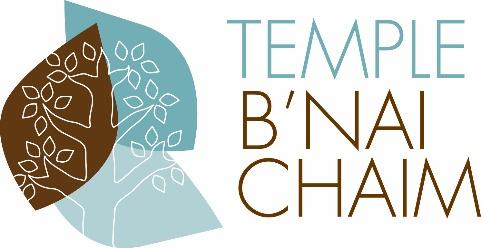 REGISTRATION INFORMATION2018-19Dear Parents,The teachers and I are looking forward to the new religious school year that will begin in September. We hope to create an atmosphere filled with the joy of Jewish life and learning that will spark the curiosity, imagination and creativity of every student. We’re looking forward to engaging parents as well with parent/student programs throughout the year.We seek to ensure that every child thrives in a positive learning environment. Please feel free to contact me to discuss anything confidentially that will allow us to create a positive experience for your child at Temple B’nai Chaim.Please retain this page for reference.  Complete and return the attached forms to the Religious School office.Religious School billing will appear on your membership bill.  A separate set of forms must be completed for each child.Additional copies of the registration forms may be downloaded from the Temple B’nai Chaim website, www.templebnaichaim.org.Mail forms to:Temple B’nai Chaim  P.O. Box 305Georgetown, CT 06829or scan and email forms to:Karin Beiteleddirector@templebnaichaim.orgL’Shalom,Karin BeitelDirector of Lifelong Learning203-544-8695 x18SCHEDULEThe first day of Religious School is Sunday, September 16.TEMPLE B’NAI CHAIM RELIGIOUS SCHOOL REGISTRATION FORM 2018-19PLEASE PRINT CLEARLYName of Student: _____________________________________________________________________________                                                  Last                                                 FirstDate of Birth ______/______/_________ 	Male     Female          Age of as September 2018 ___________      Grade as of September 2018 _________Parent/Guardian Name ________________________________________________________________________ Parent/Guardian Name ________________________________________________________________________Address ____________________________________________________________________________________ City _______________________________  State _______  Zip Code ____________Parent/Guardian Email _________________________________________________________________________ Parent/Guardian Email _________________________________________________________________________ Student Email (Gr. 8-10 only) ____________________________________________________________________   Name of Public/Private School __________________________________________________________________FOR NEW STUDENTS TO THE TEMPLE B’NAI CHAIM RELIGIOUS SCHOOL IN 2018-19 ONLY: Has your child previously attended a Jewish educational program  Yes   No  If you answered yes:  Where ________________________________________  How many years __________SCHEDULE OPTIONS FOR GRADE 7 ONLY. Please choose one.CONFIDENTIAL INFORMATION 2018-19Child’s Name: 						 ____  Grade as of September 2018 _______What information should we have concerning your child’s needs and development?  Please list special learning or behavioral needs.  Please share information that may be included in an IEP or 504 plan. You may contact the Director of Lifelong Learning if you prefer to have a private discussion.________________________________________________________________________________________________________________________________________________________________________________________________________________________________________________________________________________________________________________________________________________________________________________________________________________________________________________________________________________________________________________________________________________________________________________________________________________________________________________________________________________________________________________________________________________________________________________________________________________________________________________________________________________________________________________________________________________________FOR DIVORCED OR SEPARATED FAMILIES ONLY:Name: ___________________ Name: ____________________  With whom does the child reside    M    F                Mother			          FatherWould you like religious school mail to go to the non/co-custodial parent   Yes    NoAddress of non/co-custodial parent __________________________________________________________ _____ Zip Code __________ Home Phone _____________________Cell Phone ______________________ Email __________________________________________________If you are remarried please share the following information:Name of spouse of custodial parent __________________________________________________________Name of spouse of non/co-custodial parent ____________________________________________________EMERGENCY RECORD 2018-19Child’s Name_____________________________________ Birth Date_____/____/_____  Grade (Sept. 2018) _____   _____ Zip Code _________Parent/Guardian Name __________________________________________________________________________Home Phone _________________________________ Business Phone ___________________________________Cell Phone ___________________________________Parent/Guardian Name __________________________________________________________________________Home Phone _________________________________ Business Phone ___________________________________Cell Phone ___________________________________Physician __________________________________________________ Phone _____________________________Dentist ____________________________________________________ Phone _____________________________Orthodontist ________________________________________________ Phone ____________________________Medical Conditions/Allergies ______________________________________________________________________Medications taken regularly _______________________________________________________________________Health Insurance Carrier & Member # _______________________________________________________________Temple B’nai Chaim agrees to take reasonable measures for the protection of the health of each child.  However, it assumes no risk for injuries, accidents and/or sickness incurred or received by any child whether directly or indirectly while attending school, school trips and youth events or under faculty supervision.  I agree to release and hold harmless Temple B’nai Chaim, its trustees and employees from any and all claims that may arise as a result of any injury, loss or damages incurred by me or my family.  In the event of any medical emergency or accident, the Temple B’nai Chaim Religious School staff reserves the right to move your child to an appropriate hospital.  I hereby authorize such physicians or emergency facility to treat my child in any emergency situation until such time as I can be reached for specific permission.Signature _____________________________________________________ Date ___________________________Emergency Contacts - The following persons are authorized to pick up my child from school or youth events if necessary.  (Please remember to notify these people that they may be contacted by the  office.)Jr. Chai (ages 3-4)10 Sundays TBD10:00-11:30 a.m.Kindergarten – Grade 3Sunday9:30-11:30 a.m.Grades 4-6Sunday& Wednesday9:30-11:30 a.m.4:20-6:00 p.m.Grade 7Sunday& Wednesday or Thursday9:30-11:30 a.m.4:20-6:00 p.m.Grades 8-10 - Confirmation Sundays TBD11:45 a.m. – 1:00 p.m.7th GradeSunday 9:30 – 11:30 a.m. and Wednesday 4:20-6:00 p.m.  orSunday 9:30 – 11:30 a.m. and Thursday 4:20-6:00 p.m.NameRelationshipPhone Numbers (home, cell, etc.)1.2.3.